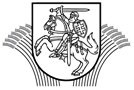 LIETUVOS RESPUBLIKOS ŽEMĖS ŪKIOMINISTRASĮSAKYMASDėl ŽEMĖS ŪKIO MINISTRO 2000 M. GRUODŽIO 29 D. ĮSAKYMO NR. 381 „DĖL PRIVALOMŲJŲ ALIEJINIŲ IR PLUOŠTINIŲ AUGALŲ SĖKLOS KOKYBĖS REIKALAVIMŲ APRAŠO PATVIRTINIMO“ PAKEITIMO2016 m.  gruodžio 30 d. Nr. 3D-777Vilnius1. Pakeičiu Privalomųjų aliejinių ir pluoštinių augalų sėklos kokybės reikalavimų aprašą, patvirtintą Lietuvos Respublikos žemės ūkio ministro 2000 m. gruodžio 29 d. įsakymu Nr. 381 „Dėl Privalomųjų aliejinių ir pluoštinių augalų sėklos kokybės reikalavimų aprašo patvirtinimo“:1.1. Pakeičiu 1 punktą ir jį išdėstau taip:„1. Privalomųjų aliejinių ir pluoštinių augalų sėklos kokybės reikalavimų aprašas (toliau – reikalavimų aprašas) parengtas įgyvendinant 2000 m. gegužės 8 d. Tarybos direktyvą 2000/29/EB dėl apsaugos priemonių nuo augalams ir augaliniams produktams kenksmingų organizmų įvežimo į Bendriją ir išplitimo joje (OL 2004 m. specialusis leidimas, 3 skyrius, 29 tomas, p. 258) su paskutiniais pakeitimais, padarytais 2014 m. gegužės 15 d. Europos Parlamento ir Tarybos reglamentu (ES) Nr. 652/2014 (OL 2014 L 189, p. 1), 2002 m. birželio 13 d. Tarybos direktyvą 2002/53/EB dėl bendrojo žemės ūkio augalų veislių katalogo (OL 2004 m. specialusis leidimas, 3 skyrius, 36 tomas, p. 281) su paskutiniais pakeitimais, padarytais 2003 m. rugsėjo 22 d. Europos Parlamento ir Tarybos reglamentu (EB) 1829/2003 (OL 2004 m. specialusis leidimas, 13 skyrius, 32 tomas, p. 432), 2002 m. birželio 13 d. Tarybos direktyvą 2002/57/EB dėl prekybos aliejinių ir pluoštinių augalų sėkla (OL 2004 m. specialusis leidimas, 3 skyrius, 36 tomas, p. 354) su paskutiniais pakeitimais, padarytais 2016 m. kovo 3 d. Komisijos įgyvendinimo direktyva (ES) 2016/317 (OL 2016 L 60, p. 72), 2004 m. gruodžio 1 d. Komisijos sprendimą 2004/842/EB dėl įgyvendinimo taisyklių, kuriomis remdamosi valstybės narės gali leisti teikti į rinką sėklas, priklausančias veislėms, dėl kurių buvo pateiktos paraiškos jas įtraukti į žemės ūkio augalų rūšių veislių ar daržovių rūšių veislių nacionalinį katalogą (OL 2004 L 362, p. 21), su paskutiniais pakeitimais, padarytais 2016 m. kovo 3 d. Komisijos įgyvendinimo sprendimu (ES) 2016/320 (OL 2016 L 60, p. 88), 2005 m. kovo 8 d. Komisijos sprendimą 2005/325/EB, atleidžiantį Čekiją, Estiją, Kiprą, Latviją, Lietuvą, Maltą ir Lenkiją nuo įsipareigojimo tam tikroms veislėms atitinkamai taikyti Tarybos direktyvas 66/401/EEB, 66/402/EEB, 68/193/EEB, 199/105/EB ir 2002/57/EB dėl prekybos pašarinių augalų sėkla, javų sėkla, vynmedžių dauginimo medžiaga, miško dauginamąja medžiaga ir aliejinių ir pluoštinių augalų sėkla (OL 2005 L 109, p. 1), 2008 m. gruodžio 18 d. Komisijos direktyvą 2008/124/EB, apribojančią tam tikrų rūšių pašarinių, aliejinių ir pluoštinių augalų sėklų prekybą oficialiai sertifikuota elitine sėkla arba sertifikuota sėkla (OL 2008 L 340, p. 73), 2008 m. birželio 20 d. Komisijos direktyvą 2008/62/EB, numatančią tam tikras leidžiančias nukrypti nuostatas, taikomas žemės ūkio vietinių populiacijų ir veislių, kurios natūraliai prisitaikiusios prie vietos ir regiono sąlygų ir kurioms gresia genetinė erozija, patvirtinimui ir prekybai tų vietinių populiacijų bei veislių sėkla ir sėklinėmis bulvėmis (OL 2008 L 162, p. 13).“1.2. Pakeičiu 4.1 papunktį ir jį išdėstau taip:„4.1. sėklos tiekimas oficialiems tyrimams ir tikrinimo įstaigoms;“.1.3. Pakeičiu 8 punktą ir jį išdėstau taip:„8. Šiame reikalavimų apraše vartojamos sąvokos:8.1. Aliejinių ir pluoštinių augalų kilmės rajonas (toliau – kilmės rajonas) – rajonas, kuriame vietinė arba išsaugotina in situ aliejinių ir pluoštinių augalų veislė buvo ilgai auginama ir prie kurio sąlygų ji yra natūraliai prisitaikiusi.8.2. Aliejinių ir pluoštinių augalų populiacijų genetinė erozija – tam tikros rūšies ar veislės aliejinių ir pluoštinių augalų genetinės įvairovės mažėjimas arba genetinio pagrindo menkėjimas populiacijoje dėl žmonių veiklos ar aplinkos pokyčių.8.3. Aliejinių ir pluoštinių augalų sėklinio pasėlio aprobavimas (toliau – sėklinio pasėlio aprobavimas) – aliejinių ir pluoštinių augalų sėklinio pasėlio veislinių savybių patikrinimas lauke, siekiant nustatyti ir patvirtinti pasėlio tinkamumą tam tikros veislės ir kategorijos sėklai išauginti.8.4. Aliejinių ir pluoštinių augalų vegetacinis tyrimas – tyrimas, kuriuo vegetacijos metu tikrinamas aliejinių ir pluoštinių augalų veislės tapatumas ir veislinis grynis.8.5. Įgaliotoji laboratorija – laboratorija, kuriai Valstybinės augalininkystės tarnybos prie Žemės ūkio ministerijos suteikta teisė atlikti sėklos kokybės tyrimus.8.6. Įgaliotasis aprobuotojas – asmuo, kuriam Valstybinės augalininkystės tarnybos prie Žemės ūkio ministerijos suteikta teisė aprobuoti sėklinius pasėlius.8.7. Įgaliotasis mėginių ėmėjas – asmuo, kuriam Valstybinės augalininkystės tarnybos prie Žemės ūkio ministerijos suteikta teisė imti sėklos mėginius iš sėklos siuntų.8.8. Kontrolinis sėklos mėginys – sėklos mėginys, paimtas oficialiojo mėginių ėmėjo iš paruoštos sėklos siuntos, kuriai jau yra išduotas kokybės dokumentas arba iš kurios yra paimtas mėginys kokybės dokumentui gauti.8.9. Nuo apdulkintojo priklausantis hibridas – veislių mišinys, kai vienos veislės vyriškieji individai arba dvilyčių individų žiedų vyriškieji lytiniai organai yra sterilūs, todėl moteriškųjų arba dvilyčių individų žiedų moteriškieji lytiniai organai gali būti apdulkinti tik kitos veislės individų žiedadulkėmis.8.10. Oficialioji laboratorija – Valstybinės augalininkystės tarnybos prie Žemės ūkio ministerijos laboratorija, kurioje atliekami sėklos kokybės tyrimai.8.11. Oficialiosios priemonės – priemonės, kurias taiko Valstybinė augalininkystės tarnyba prie Žemės ūkio ministerijos, tiekėjo prašymu aprobuodama pasėlius, atlikdama sėklos kokybės tyrimus, vegetacinius tyrimus ir kitus su sėklos sertifikavimu susijusius veiksmus.8.12. Oficialusis aprobuotojas – Valstybinės augalininkystės tarnybos prie Žemės ūkio ministerijos specialistas, turintis teisę aprobuoti sėklinius pasėlius.8.13. Oficialusis mėginių ėmėjas – Valstybinės augalininkystės tarnybos prie Žemės ūkio ministerijos specialistas, turintis teisę imti mėginius iš sėklos siuntų.8.14. Oficialioji priežiūra – priežiūra, kurią atlieka Valstybinė augalininkystės tarnyba prie Žemės ūkio ministerijos, kontroliuodama įgaliotųjų aprobuotojų, mėginių ėmėjų ir laboratorijų darbą.8.15. Saugotina aliejinių ir pluoštinių augalų veislė (toliau – saugotina veislė) – vietinė arba išsaugotina in situ aliejinių ir pluoštinių augalų veislė, kuriai gresia genetinė erozija ir kurios genetinius išteklius būtina išsaugoti.8.16. Sertifikuotas veislių derinys (toliau – sertifikuotas veislių derinys) – sėklos derinys, kurį sudaro nuo apdulkintojo priklausančio hibrido sėkla ir sertifikuota sėkla, sudaryta iš vieno ar kelių sukryžmintų apdulkintojų. Ir hibridas, ir apdulkintojai turi būti įtraukti į Nacionalinį augalų veislių sąrašą ar į Žemės ūkio augalų rūšių veislių bendrąjį katalogą (toliau – Bendrasis katalogas).8.17. Vietinė aliejinių ir pluoštinių augalų veislė (toliau – vietinė augalų veislė) – ilgai tam tikroje vietoje auginama aliejinių ir pluoštinių augalų veislė, išvesta liaudies selekcininkų ar susidariusi natūraliosios atrankos būdu.8.18. Kitos šiame reikalavimų apraše vartojamos sąvokos apibrėžtos Lietuvos Respublikos augalų sėklininkystės įstatyme, Lietuvos Respublikos fitosanitarijos įstatyme bei Lietuvos Respublikos žemės ūkio ministro 2003 m. birželio 30 d. įsakyme Nr. 3D-263 „Dėl Augalo paso išdavimo ir keitimo reikalavimų aprašo, fitosanitarinių tikrinimų, siekiant Lietuvos Respublikos teritoriją ar jos dalį pripažinti saugoma zona, atlikimo reikalavimų aprašo ir Tam tikrų augalų, augalinių produktų ir su jais susijusių objektų vežimo saugoma zona reikalavimų aprašo patvirtinimo“.1.4. Pakeičiu 9.6.2 papunktį ir jį išdėstau taip:„9.6.2. atitinka šio reikalavimų aprašo nuostatas, keliamas sertifikuotai sėklai, išskyrus mažiausio veislinio grynio reikalavimus, o Valstybinė augalininkystės tarnyba patvirtino šią atitiktį;“.1.5. Pakeičiu 9.6.3 papunktį ir jį išdėstau taip:„9.6.3. turi pakankamą veislinį grynį;“.1.6. Pakeičiu 11.11 papunktį ir jį išdėstau taip:„11.11. sėklos mėginiai imami iš paženklintos oficialiąja etikete sėklos siuntos fasuotės ar konteinerio Valstybinės augalininkystės tarnybos direktoriaus patvirtinta nustatyta tvarka. Mėginį galima imti iš neženklintos sėklos siuntos tik tuo atveju, jei siunta bus ženklinama oficialiąja etikete oficialiai prižiūrint Valstybinės augalininkystės tarnybos mėginių ėmėjui. Sėklos kokybės tyrimai atliekami Valstybinės augalininkystės tarnybos direktoriaus nustatyta tvarka;“.1.7. Papildau 111 punktu:„111. Valstybinė augalininkystės tarnyba leidžia sertifikuoti rapsų sėklą, saugomą siuntomis vienoje talpykloje, kuri yra sandariai uždaryta ir paženklinta. Sėklos mėginiai iš kiekvienos sėklos, saugomos vienoje talpykloje, siuntos turi būti imami automatiniu mėginių ėmikliu. Nustačius, kad sėkla atitinka šio reikalavimų aprašo 2 priede nurodytus reikalavimus, kiekvienai sėklos, saugomos vienoje talpykloje, siuntai išduodamas Sėklos sertifikatas. Jei nustatoma, kad nors vienos sėklos siuntos kokybės rodikliai neatitinka reikalavimų aprašo 2 priede nurodytų reikalavimų, Sėklos sertifikatas neišduodamas nė vienai sėklos, kuri yra saugoma vienoje  talpykloje, siuntai.“1.8. Pakeičiu 17.7 papunktį ir jį išdėstau taip:„17.7. oficialusis ar įgaliotasis mėginių ėmėjas iš saugotinos veislės sėklos siuntos fasuotės paėmė mėginį pagal Valstybinės augalininkystės tarnybos patvirtintą sėklos mėginių ėmimo metodiką;“.1.9. Pakeičiu 21.2 papunktį ir jį išdėstau taip:„21.2. gavusi tiekėjo prašymą, jei augalo veislė, įrašyta į Nacionalinį augalų veislių sąrašą ar Bendrąjį žemės ūkio augalų rūšių veislių katalogą, oficialiai sertifikuojama kaip sertifikuota sėkla bet kurioje valstybėje narėje, jei atliktas šios sėklos aprobavimas, atitinkantis šio reikalavimų aprašo 1 priede nustatytus reikalavimus, keliamus atitinkamai kategorijai, ir jei atliktas oficialusis tyrimas, atitinkantis šio reikalavimų aprašo 2 priede nurodytus tai pačiai kategorijai keliamus reikalavimus;“.1.10. Pakeičiu 25 punktą ir jį išdėstau taip:„25. Valstybinės augalininkystės tarnybos direktoriaus nustatyta tvarka atliekami sertifikuojamos sėklos siuntų vegetaciniai tyrimai. Šių tyrimų tikslas yra nustatyti, ar sėkla atitinka jai keliamus reikalavimus, ypač veislės individų tapatybę, įskaitant vyriškąjį sterilumą bei veislinį grynį. Jei vegetaciniais tyrimais nustatyta, kad sėkla neatitinka veislės tapatumo ir veislinio grynio reikalavimų, Valstybinė augalininkystės tarnyba sustabdo tolesnį sėklos siuntos dauginimą.“1.11. Pakeičiu 31 punktą ir jį išdėstau taip:„31. Sėklinis pasėlis ir saugotinų veislių sėklinis pasėlis turi būti apsėtas sėkla, kuriai atlikti vegetaciniai tyrimai. Saugotinų veislių vegetaciniai tyrimai turi būti atlikti siekiant nustatyti veislės tapatumą ir veislinį grynį.“1.12. Pakeičiu 32 punktą ir jį išdėstau taip:„32. Valstybinės augalininkystės tarnybos direktorius tvirtina oficialiųjų ir įgaliotųjų aprobuotojų sąrašą bei nustato reikalavimus, keliamus aprobuotojams. Aprobuotojai privalo atlikti aprobavimą remdamiesi šiame reikalavimų apraše išdėstytomis nuostatomis. Vyriausiajam aprobuotojui kontroliuojant aprobuotojų atliekamą darbą, tikrinama 10 proc. savidulkių augalų ir 20 proc. kryžmadulkių augalų pasėlių. Tų augalų rūšių, dėl kurių atliekami oficialūs laboratoriniai tyrimai taikant morfologinius, fiziologinius ar biocheminius metodus, kuriais siekiama atpažinti veislę ir nustatyti veislinį grynį, aprobavimo metu tikrinama atitinkamai 5 ir 15 proc. pasėlių. Tiekėjui pageidaujant, vienerius metus leidžiama atlikti kiekvienos aliejinių ir pluoštinių augalų veislės, dėl kurios įtraukimo į Nacionalinį augalų veislių sąrašą buvo pateikta ir įregistruota paraiška Valstybinėje augalininkystės tarnyboje, bandymus, siekiant surinkti informaciją apie jos ūkinį vertingumą. Tokiems bandymams pasėti leidžiamas sėklos kiekis turi neviršyti 0,1 proc. tos pat rūšies sėklos, kasmet sunaudojamos Lietuvos Respublikoje. Jeigu tokio kiekio nepakanka užsėti 10 ha plotui, leidžiama sėklos kiekį padidinti.“1.13. Pakeičiu 36 punktą ir jį išdėstau taip:„36. Mėginiai iš skirtų sertifikuoti ir komercinės sėklos siuntų turi būti imami oficialiai arba oficialiai prižiūrint Valstybinės augalininkystės tarnybos direktoriaus nustatyta tvarka. Tačiau 63 punkte nurodytos kontrolės tikslais sėklos mėginiai imami oficialiai.“1.14. Pakeičiu 37 punktą ir jį išdėstau taip:„37. Sėklos ir saugotinų veislių sėklos mėginiai imami iš vienarūšių siuntų, didžiausias sėklos siuntos svoris ir mažiausias mėginio svoris yra nurodyti šio reikalavimų aprašo 3 priede. Sėklos siuntos svoris didžiausio svorio negali viršyti daugiau kaip 5 proc., nei nurodyta šio reikalavimų aprašo 3 priede. Sėklos, dėl kurių įtraukimo į Nacionalinį augalų veislių sąrašą buvo pateikta ir įregistruota paraiška Valstybinėje augalininkystės tarnyboje, mėginiai imami iš vienarūšių siuntų. Didžiausias sėklos siuntos svoris ir mažiausias mėginio svoris yra nurodyti šių reikalavimų aprašo 3 priede. Mėginiai atrenkami Valstybinės augalininkystės tarnybos direktoriaus nustatyta tvarka.“1.15. Pakeičiu 38 punktą ir jį išdėstau taip:„38. Vykdant tyrimus, nurodytus šio reikalavimų aprašo 34 punkte, mėginiai imami iš vienalyčių siuntų. Siuntos svoris ir mėginio svoris turi atitikti šio reikalavimų aprašo 3 priedo reikalavimus.“1.16. Pakeičiu VII skyrių ir jį išdėstau taip:„VII. BENDRIJOS PALYGINAMIEJI TYRIMAI42. Siekiant tobulesnių alternatyvų tam tikroms šio reikalavimų aprašo nuostatoms, gali būti nuspręsta organizuoti laikinus eksperimentus, atliekamus Europos Komisijos sprendimu nurodytomis sąlygomis Europos Sąjungos lygiu. Tokius eksperimentus atliekanti šalis narė gali būti atleista nuo tam tikrų šiame reikalavimų apraše numatytų įsipareigojimų. Šio atleidimo mastas apibrėžiamas remiantis tomis nuostatomis, kurioms jis taikomas. Eksperimentai gali trukti ne ilgiau kaip septynerius metus.43. Europos Bendrijoje gali būti atliekami aliejinių ir pluoštinių augalų sėklos mėginių, skirtų vegetaciniams tyrimams, palyginamieji tyrimai, kurių tikslas – sertifikavimo metodų suderinimas ir patikrinimas, ar sėkla atitinka jai keliamus veislės tapatumo ar veislinio grynio reikalavimus. Gali būti atliekami šie Bendrijos palyginamieji tyrimai:43.1. ne Europos Sąjungos valstybėse nuimtos sėklos;43.2. ekologinei žemdirbystei tinkančios sėklos;43.3. sėklos, tiekiamos rinkai dėl apsaugos vietoje ir subalansuoto genetinių išteklių naudojimo.44. Europos Komisija imasi būtinų priemonių palyginamiesiems tyrimams atlikti. Europos Komisija praneša Nuolatiniam komitetui apie technines priemones dėl tyrimų atlikimo ir jų rezultatus.45. Bendrija gali skirti finansinį įnašą 43–44 punktuose numatytiems palyginamiesiems tyrimams atlikti. Finansinis įnašas turi neviršyti biudžeto valdymo institucijos patvirtintų metinių asignavimų.46. Tyrimai, kuriems atlikti gali būti skiriamas Bendrijos finansinis įnašas, ir išsamios finansinio įnašo skyrimo taisyklės nustatomos remiantis Europos Komisijos sprendimu.47. Šio reikalavimų aprašo 43–44 punktuose numatytus tyrimus gali atlikti tik valstybės institucijos arba valstybės įgalioti juridiniai asmenys.“1.17. Pakeičiu 74 punktą ir jį išdėstau taip:„74. Sėkliniai aliejinių ir pluoštinių augalų pasėliai, kuriuos reikės tikrinti, auginami iš sėklos, kurios vegetaciniai tyrimai yra atlikti ir šios kontrolės rezultatai yra patenkinami.“1.18. Pakeičiu 76 punktą ir jį išdėstau taip:„76. Oficialiesiems vegetaciniams tyrimams ir atitinkamais atvejais oficialiesiems sėklos laboratoriniams tyrimams dėl veislės tapatumo ir veislinio grynio patikrinimo imama dalis sėklos mėginių iš sėklos siuntų.“1.19. Pakeičiu X skyrių ir jį išdėstau taip:„X. REIKALAVIMAI ĮGALIOTIESIEMS Mėginių ĖMĖJAMS78. Įgaliotasis mėginių ėmėjas privalo turėti įgaliotojo mėginių ėmėjo leidimą, kurį išduoda Valstybinė augalininkystės tarnyba.79. Įgaliotasis mėginių ėmėjas privalo turėti reikiamą kvalifikaciją, kuri įgyta mokymo kursuose, surengtuose pagal oficialiesiems mėginių ėmėjams taikomas sąlygas, ir patvirtinta išlaikius oficialius egzaminus.80. Įgaliotaisiais mėginių ėmėjais gali būti:80.1. nepriklausomi fiziniai asmenys;80.2. fizinių arba juridinių asmenų, neužsiimančių sėklos gamyba, dauginimu, perdirbimu, tiekimu rinkai, samdomi fiziniai asmenys;80.3. fizinių arba juridinių asmenų, užsiimančių sėklos gamyba, dauginimu, perdirbimu, tiekimu rinkai, samdomi fiziniai asmenys. Šiuo atveju įgaliotasis mėginių ėmėjas mėginius gali imti tik iš sėklos siuntų, pagamintų šių fizinių arba juridinių asmenų vardu, išskyrus atvejus, kai pirmiau paminėti fiziniai arba juridiniai asmenys, prašymą dėl sėklos sertifikavimo padavęs asmuo ir Valstybinė augalininkystės tarnyba susitaria kitaip.81. Įgaliotąjį mėginių ėmėją, imantį sėklos mėginius, kontroliuoja oficialusis mėginių ėmėjas. Mėginiai automatiniu būdu turi būti imami Valstybinės augalininkystės tarnybos direktoriaus nustatyta tvarka ir oficialiai prižiūrint.82. Oficialiosios priežiūros pagal 81 punktą taikymo tikslais oficialieji sėklos mėginių ėmėjai ima kontrolinius mėginius iš dalies sėklos siuntų, skirtų oficialiajam sertifikavimui. Ši dalis kuo lygiau paskirstoma tarp fizinių arba juridinių asmenų, pateikusių sėklą sertifikuoti, bei pagal pateiktas rūšis, tačiau ji taip pat gali būti skirta kilus įtarimams dėl galimų pažeidimų. Ši dalis turi būti ne mažesnė kaip 5 proc. Šis kontrolinių mėginių ėmimas netaikomas mėginiams imti automatiniu būdu. Kontroliniai mėginiai palyginami su sėklos mėginiais, paimtais iš tos pačios siuntos oficialiai prižiūrint.83. Oficialiajam mėginių ėmėjui nustačius, kad įgaliotasis mėginių ėmėjas tyčia ar dėl neatsargumo pažeidė Valstybinės augalininkystės tarnybos direktoriaus nustatytą tvarką, jam Valstybinės augalininkystės tarnybos direktoriaus nustatyta tvarka turi būti laikinai sustabdomas leidimas imti sėklos mėginius ir paskiriamas atitinkamas mokymo kursas, kurį išklausęs įgaliotasis mėginių ėmėjas privalo išlaikyti egzaminą. Jei nuo pažeidimo nustatymo datos pažeidimas per metus pasikartoja, įgaliotojo mėginių ėmėjo leidimas panaikinamas. Valstybinė augalininkystės tarnyba užtikrina, kad esant pažeidimui patikrintos sėklos sertifikavimas būtų panaikinamas, nebent būtų įrodyta, kad ši sėkla atitinka visus jai keliamus reikalavimus.84. Mėginiai turi būti imami iš vienarūšių siuntų, sertifikuoti skirtos ir komercinės sėklos tyrimams atlikti.85. Europos Komisijos sprendimu gali būti patvirtintos tolesnės priemonės, taikomos atliekamam sėklos mėginių ėmimui esant oficialiajai priežiūrai.“1.20. Pakeičiu 1 priedą ir jį išdėstau nauja redakcija (pridedama).1.21. Pakeičiu 2 priedą ir jį išdėstau nauja redakcija (pridedama).1.22. Pakeičiu 3 priedą ir jį išdėstau nauja redakcija (pridedama).1.23. Pakeičiu 4 priedą ir jį išdėstau nauja redakcija (pridedama).2. N u s t a t a u, kad šis įsakymas įsigalioja 2017 m. sausio 1 d.Žemės ūkio ministras 				           			                   Bronius MarkauskasPrivalomųjų aliejinių ir pluoštinių augalų sėklos kokybės reikalavimų aprašo1 priedasALIEJINIŲ IR PLUOŠTINIŲ AUGALŲ PASĖLIŲ MAŽIAUSI REIKALAVIMAI1. Pasėlis neturi būti užterštas kitų rūšių augalais, kurie sudarė priešsėlį. Hibridiniai rapsai turi būti auginami lauke, kuriame penkerius metus nebuvo auginami jokie kryžmažiedžiai Cruciferae augalai.2. Pasėlis turi atitikti šias nuostatas dėl atstumų nuo kaimynystėje esančių žiedadulkių šaltinių, kurių nesilaikant gali įvykti nepageidaujamas apsidulkinimas.3. Šių atstumų galima nesilaikyti, jei yra pakankama apsauga nuo nepageidaujamo apdulkinimo šaltinio.4. Pasėlis bei saugotinų veislių sėklinis pasėlis turi būti pakankamai tapačios ir grynos veislės, išskyrus grynio reikalavimus, keliamus saugotinai veislei. Pasėlis, kurį sudaro įvaisinės linijos, turi būti pakankamai identiškas ir grynas pagal įvaisinių linijų savybes.5. Auginant hibridinių veislių sėklą, šio priedo 4 punkto nuostatos taikomos individų savybėms, įskaitant vyriškojo nevaisingumo selekcines linijas ir vaisingumą atkuriančias linijas.6. Dažinių dygminų, juodųjų bastučių, paprastųjų kmynų, sareptinių bastučių, sėjamųjų kanapių pasėliai ir rapsų ir tikrųjų saulėgrąžų hibridų pasėliai turi atitikti šiuos reikalavimus:6.1. nehibridinių dažinių dygminų, juodųjų bastučių, paprastųjų kmynų, sareptinių bastučių, sėjamųjų kanapių pasėliuose:6.1.1. augalų, kurie aiškiai neatitinka veislės požymių, skaičius neviršija:6.1.1.1. auginant elitinę sėklą – vienas augalas 30 m2;6.1.1.2. auginant sertifikuotą sėklą – vienas augalas 10 m2.6.2. Tikrųjų saulėgrąžų hibridų pasėliuose:6.2.1. kurie neatitinka įvaisinės linijos ar individų požymių, procentinė išraiška neviršija:6.2.1.1. auginant elitinę sėklą:6.2.1.1.1. įvaisinių linijų – 0,2 proc.;6.2.1.1.2. paprastųjų hibridų:6.2.1.1.2.1. vyriškieji individai, kurie išbarsto žiedadulkes, kai 2 proc. arba daugiau moteriškųjų individų turi priimančius žiedus – 0,2 proc.;6.2.1.1.2.2. moteriškieji individai – 0,5 proc.;6.2.1.2. auginant sertifikuotą sėklą:6.2.1.2.1. vyriškieji individai, kurie išbarsto žiedadulkes, kai 5 proc. arba daugiau moteriškųjų individų turi priimančius žiedus – 0,5 proc.;6.2.1.2.2. moteriškieji individai – 1,0 proc.;6.2.2. auginant hibridinių veislių sėklą, turi būti laikomasi šių reikalavimų:6.2.2.1. vyriškieji individai turi išbarstyti pakankamą kiekį žiedadulkių, kai žydi moteriškieji individai;6.2.2.2. jei moteriškieji individai turi priimančią purką, moteriškųjų individų, kurie išbarstė ar barsto žiedadulkes, procentinė išraiška neturi viršyti 0,5 proc.;6.2.2.3. auginant elitinę sėklą, kai visus augalus sudaro moteriškieji individai, kurie neatitinka individo požymių ir kurie išbarstė ar barsto žiedadulkes, procentinė išraiška neturi viršyti 0,5 proc.;6.2.2.4. jei šio reikalavimų aprašo 2 priedo 9 punkte nurodytas reikalavimas negali būti įvykdytas, turi būti vykdomas šis reikalavimas: sertifikuotai sėklai išauginti turi būti naudojamas vyriškasis individas, turintis specifinę atkuriančią liniją arba linijas, kad mažiausiai viena trečioji augalų, išaugintų iš gauto hibrido, brandintų visais atžvilgiais normalias žiedadulkes.6.3. Rapsų hibridai, išauginti panaudojus vyriškojo nevaisingumo selekcinę liniją:6.3.1. augalų, kurie neatitinka įvaisinės linijos ar individo požymių, procentinė išraiška neturi viršyti:6.3.1.1. auginant elitinę sėklą:6.3.1.1.1. įvaisinių linijų – 0,1 proc.;6.3.1.1.2. paprastųjų hibridų:6.3.1.1.2.1. vyriškojo individo – 0,1 proc.;6.3.1.1.2.2. moteriškojo individo – 0,2 proc.;6.3.1.2. auginant sertifikuotą sėklą:6.3.1.2.1. vyriškojo individo – 0,3 proc.;6.3.1.2.2. moteriškojo individo – 1,0 proc.;6.3.2. elitinės sėklos pasėliuose, kuriuose naudojama vyriškojo nevaisingumo selekcinė linija, augalų su šia linija turi būti ne mažiau kaip 99 proc. Auginant sertifikuotą sėklą, augalų su vyriškojo nevaisingumo selekcine linija turi būti ne mažiau kaip 98 proc. Vyriškojo nevaisingumo selekcinė linija įvertinama apžiūrint žiedus, ar jie neturi vaisingų dulkinių.7. Sėklos užkrėtimas kenkėjais turi būti minimalus. Šis reikalavimas pirmiausia taikomas sojų Pseudomonas syringae pv. glycinea, Diaporthe phaseolorum var. caulivora ir var. sojae, Phialophora gregata ir Phytophthora megasperma f. sp. glycinea kenkėjams.8. Anksčiau minėtų nuostatų atitiktis elitinei sėklai tiriama atliekant oficialųjį aprobavimą, o sertifikuotai sėklai – atliekant oficialųjį aprobavimą arba oficialiąją priežiūrą. Šis aprobavimas atliekamas pagal šias nuostatas:8.1. pasėlių būklė ir augimo tarpsnis leidžia atlikti atitinkamą apžiūrą;8.2. atliekama viena apžiūra, išskyrus hibridinių rapsų ir tikrųjų saulėgrąžų pasėlius;8.3. atliekamos hibridinių tikrųjų saulėgrąžų pasėlių dvi apžiūros;8.4. atliekamos hibridinių rapsų pasėlių trys apžiūros: pirmoji apžiūra turi būti atlikta prieš žydėjimo fazę, antroji apžiūra – ankstyvojo žydėjimo fazės metu ir trečioji apžiūra – žydėjimo fazės pabaigoje._______________Privalomųjų aliejinių ir pluoštinių augalų sėklos kokybės reikalavimų aprašo2 priedasALIEJINIŲ IR PLUOŠTINIŲ AUGALŲ ELITINĖS IR SERTIFIKUOTOS SĖKLOS MažIAUSI REIKALAVIMAI1.	Sėkla turi būti pakankamai tapačios ir grynos veislės. Toliau išvardytų rūšių sėkla turi atitikti šias nuostatas:2. Mažiausias veislinis grynis gali būti patikrintas atliekant aprobavimą pagal 1 priede nurodytus reikalavimus.3. Hibridinių rapsų, užaugintų naudojant vyriškojo nevaisingumo selekcinę liniją, sėkla turi atitikti 4–8 punkto nuostatas.4. Sėklos veislės individų, įskaitant vyriškojo nevaisingumo selekcinę liniją ar vaisingumą atkuriančią selekcinę liniją, požymiai turi būti pakankamai tapatūs ir gryni.5. Mažiausias sėklos veislinis grynis:5.1. elitinė sėkla, moteriškasis individas – 99,0 proc.;5.2. elitinė sėkla, vyriškasis individas – 99,9 proc.;5.3. sertifikuota žieminių rapsų veislių sėkla – 90,0 proc.5.4. sertifikuota vasarinių rapsų veislių sėkla – 85,0 proc.6. Sėkla sertifikuojama kaip sertifikuota sėkla, jei atsižvelgiama į oficialiai paimtų elitinės sėklos mėginių oficialius vegetacinius tyrimus, atliekamus sėklos, kurią ketinama sertifikuoti kaip sertifikuotą sėklą, auginimo sezono metu siekiant nustatyti, ar elitinė sėkla atitinka elitinei sėklai keliamus individo požymių tapatybės reikalavimus, įskaitant vyriškojo nevaisingumo selekcinę liniją ir elitinei sėklai taikomus 5 punkte nurodytus mažiausius veislinio grynio reikalavimus.7. Hibridinės elitinės sėklos veislinis grynis gali būti įvertinamas atitinkamais biocheminiais metodais.8. Hibridinės sertifikuotos sėklos mažiausių veislinio grynio reikalavimų, nurodytų šio reikalavimų aprašo 5 punkte, priežiūra vykdoma atliekant atitinkamos oficialiojo mėginių ėmėjo paimtų mėginių dalies vegetacinius tyrimus. Gali būti taikomi atitinkami biocheminiai metodai.9. Jei negali būti įgyvendintos nuostatos, nurodytos 1 priedo 6.2.2.4 papunktyje, vykdomas šis reikalavimas: jei auginant sertifikuotą saulėgrąžų hibridinę sėklą buvo panaudotas moteriškasis individas, turintis vyriškąją nevaisingą sterilią liniją, bei vyriškasis individas, kuris neatkuria vyriškojo vaisingumo selekcinėje linijoje, sėkla, gauta naudojant tėvinį individą, turintį vyriškąjį nevaisingumą, turi būti sumaišyta su sėkla, išauginta iš visiškai vaisingų tėvinių individų. Sėklos, kurios vyriškuosius individus sudaro vyriškieji nevaisingi selekcinės linijos individai ir vaisingi individai, santykis neturi viršyti 2:1.10. Sėkla turi atitikti šios lentelės nuostatas dėl daigumo, laboratorinio švarumo ir kitų rūšių augalų, įskaitant Orobanche rūšis, kiekio:11. Šios nuostatos turi būti taikomos, kai į jas daroma nuoroda šio reikalavimų aprašo 2 priedo 10 punkte nurodytoje lentelėje:11.1. (a) – į didžiausią sėklos kiekį, nurodytą 5 skiltyje, įeina 6–11 skiltyse nurodytų rūšių sėkla;11.2. (b) – bendro kitų rūšių augalų sėklų skaičiaus nustatyti nereikia, jei nekyla abejonių, kad sėkla atitinka 5 skiltyje nurodytus reikalavimus;11.3. (c) – branto rūšies sėklų skaičiaus nustatyti nereikia, jei nekyla abejonių, kad sėkla atitinka 7 skiltyje nurodytus reikalavimus;11.4. (d) – viena branto rūšies sėkla nurodyto svorio mėginyje nelaikoma priemaiša, jeigu antrajame tokio pat svorio mėginyje nėra nė vienos branto rūšies sėklos;11.5. (e) – sėkloje neturi būti Orobanche (džioveklės) rūšies sėklų, tačiau viena džioveklės sėkla 100 gramų mėginyje nelaikoma priemaiša, jei antrajame 200 gramų mėginyje nėra džioveklės sėklos.12. Sėklos užkrėtimas kenksmingaisiais organizmais turi būti minimalus. Sėkla turi atitikti šios lentelės nuostatas:13. Šios nuostatos turi būti taikomos, kai į jas daroma nuoroda šio reikalavimų aprašo 2 priedo 12 punkte nurodytoje lentelėje:13.1. (a) Phoma exigua var. linicola sporomis užkrėstų pluoštinių linų sėklų kiekis neturi viršyti 1 proc.;13.2. (b) paprastosios sklerotinijos Sclerotinia sclerotiorum skleročių arba jų fragmentų kiekio nustatymas nebūtinas, išskyrus atvejus, kai abejojama dėl atitikties 5 skiltyje nurodytoms sąlygoms.14. Sojoms keliami šie reikalavimai:14.1. sėklos mėginį tyrimui dėl užsikrėtimo sojos ūglių bakterioze (Pseudomonas syringae pv. glycinea) sudaro 5000 sėklų. Mėginys padalijamas į 5 mažesnius mėginius. Užsikrėtimas patogenu neturi viršyti 4;14.2. tuo atveju, jei įtartinos patogeno kolonijos yra nustatytos visuose 5 mažesniuose mėginiuose, naudojami atitinkami biocheminiai tyrimai atliekant tyrimus su įtartinomis kolonijomis, kurios iš kiekvieno mažesnio mėginio yra izoliuojamos į preferencinę terpę siekiant atitikti reikalavimus, nurodytus 14.1 papunktyje;14.3. užsikrėtimas Diaporthe phaseolorum neturi viršyti 15 proc.;14.4. inertinė medžiaga neturi viršyti 0,3 proc.15. Komercinei sėklai taikomi šio reikalavimų aprašo 2 priede, išskyrus šio priedo 1–2 punktus, nustatyti reikalavimai.______________Privalomųjų aliejinių ir pluoštinių augalų sėklos kokybės reikalavimų aprašo3 priedasSĖKLOS SIUNTOS IR MĖGINIO SVORIAIPastaba. Didžiausias siuntos svoris neturi būti viršijamas daugiau kaip 5 proc._____________Privalomųjų aliejinių ir pluoštinių augalų sėklos kokybės reikalavimų aprašo4 priedasETIKETĖS REIKALAVIMAI1. Superelitinės, elitinės, sertifikuotos, sertifikuotos pirmos, antros ir trečios reprodukcijos, komercinės aliejinių ir pluoštinių augalų sėklos fasuočių etiketės turi būti nenaudotos, ne mažesnės kaip 110 × 67 mm dydžio, joms suteiktas eilės numeris (reikalavimas suteikti eilės numerį taikomas nuo 2017 m. balandžio 1 d.). Jose turi būti tokia informacija:1.1. superelitinė sėkla:1.1.1. ženklinančios institucijos nuoroda „VAT-LT“;1.1.2. sėklos siuntos numeris;1.1.3. ženklinimo data (metai, mėnuo);1.1.4. mėginio paėmimo data (metai, mėnuo) arba paskutinio oficialaus mėginių ėmimo sertifikavimui data (metai, mėnuo);1.1.5. augalo rūšis;1.1.6. augalo veislė;1.1.7. žodžiai „superelitinė sėkla“;1.1.8. sėklos išauginimo šalis;1.1.9. deklaruojamas grynasis ar bendrasis svoris;1.1.10. jei sėklos yra chemiškai apdorotos, nurodoma apdorojimo medžiaga ir apytikris grynojo sėklos svorio ir bendrojo svorio santykis;1.2. elitinės, sertifikuotos, sertifikuotos pirmos, antros ir trečios reprodukcijos sėkla:1.2.1. žodžiai „EB taisyklės ir standartai“;1.2.2. „Valstybinė augalininkystės tarnyba prie Žemės ūkio ministerijos, Lietuva“;1.2.3. ženklinimo data (metai, mėnuo) arba paskutinio oficialaus mėginių ėmimo sertifikavimui data (metai ir mėnuo);1.2.4. sėklos siuntos numeris;1.2.5. augalo rūšis;1.2.6. augalo veislė;1.2.7. sėklos kategorija;1.2.8. sėklos išauginimo šalis;1.2.9. deklaruojamas grynasis ar bendrasis svoris;1.2.10. jei sėklos yra chemiškai apdorotos, nurodoma apdorojimo medžiaga ir apytikris grynojo sėklos svorio ir bendrojo svorio santykis;1.3. hibridinės ar įvaisinės linijos veislės sėkla:1.3.1. elitinės sėklos – hibrido ar įvaisinės linijos, pavadinimas, kuriuo ji įrašyta į Augalų veislių sąrašą ar į Bendrąjį katalogą. Individo pavadinimas, kuriuo jis įrašytas į Augalų veislių sąrašą ar į Bendrąjį katalogą pateikiant (arba nepateikiant) nuorodą į hibridinę veislę. Tuo atveju, jei hibridas ar įvaisinė linija naudojami tik kaip individai gauti hibridinę veislę, rašomas žodis „individas“;1.3.2. kitais elitinės sėklos atvejais nurodomas individo pavadinimas bei rašomas žodis „individas“ ir pateikiama nuoroda į hibridinę veislę. Nuoroda į individo funkciją (vyriškoji ar moteriškoji) gali būti nepateikiama;1.3.3. sertifikuotai sėklai – veislės pavadinimas ir žodis „hibridinė“;1.3.4. tuo atveju, kai sėklos daigumas buvo tikrintas pakartotinai, rašomi žodžiai „pakartotinai tikrinta (metai, mėnuo)“. Gali būti pateikta nuoroda, kad už pakartotinį tikrinimą yra atsakinga Valstybinė augalininkystės tarnyba. Ši informacija pateikiama ant oficialaus lipduko, pritvirtinto prie Valstybinės augalininkystės tarnybos etiketės;1.4. sėkla, tiekiama rinkai sertifikuotais veislių deriniais:1.4.1. žodžiai „EB taisyklės ir standartai“;1.4.2. nuoroda „Valstybinė augalininkystės tarnyba prie Žemės ūkio ministerijos, Lietuva“;1.4.3. ženklinimo data (metai, mėnuo);1.4.4. sėklos siuntos numeris;1.4.5. augalo rūšis;1.4.6. augalo sertifikuotų veislių deriniai ir jų pavadinimai bei veislių, sudarančių sertifikuotą veislių derinį, procentinė svorio išraiška. Sertifikuoto veislių derinio pavadinimą pakanka nurodyti tuo atveju, jei, pirkėjui pareikalavus, buvo pateikti oficialūs įrašai, nurodantys veislių kiekio procentinę išraišką;1.4.7. sėklos kategorija;1.4.8. deklaruojamas grynasis ar bendrasis svoris;1.4.9. jei sėklos yra chemiškai apdorotos, nurodoma apdorojimo medžiaga ir apytikris grynojo sėklos svorio ir bendrojo svorio santykis;1.4.10. tuo atveju, kai sėklos daigumas buvo tikrintas pakartotinai, rašomi žodžiai „pakartotinai tikrinta (metai, mėnuo)“. Gali būti pateikta nuoroda, kad už pakartotinį tikrinimą yra atsakinga Valstybinė augalininkystės tarnyba. Ši informacija pateikiama ant oficialaus lipduko, pritvirtinto prie Valstybinės augalininkystės tarnybos etiketės;1.5. komercinė sėkla:1.5.1. žodžiai „EB taisyklės ir standartai“;1.5.2. žodžiai „komercinė sėkla“ (nesertifikuojama pagal veislę);1.5.3. nuoroda „Valstybinė augalininkystės tarnyba prie Žemės ūkio ministerijos, Lietuva“;1.5.4. ženklinimo data (metai, mėnuo);1.5.5. sėklos siuntos numeris;1.5.6. augalo rūšis;1.5.7. sėklos išauginimo rajonas;1.5.8. deklaruojamas neto ar bruto svoris;1.5.9. jei sėkla yra chemiškai apdorota, nurodoma apdorojimo medžiaga ir apytikris grynojo sėklos svorio ir bendrojo svorio santykis;1.5.10. tuo atveju, kai sėklos daigumas buvo tikrintas pakartotinai, rašomi žodžiai „pakartotinai tikrinta (metai ir mėnuo)“. Gali būti pateikta nuoroda, kad už pakartotinį tikrinimą yra atsakinga Valstybinė augalininkystės tarnyba. Ši informacija pateikiama ant oficialaus lipduko, pritvirtinto prie Valstybinės augalininkystės tarnybos etiketės;1.6. ant tiekiamos rinkai sėklos, dėl kurios įtraukimo į Augalų veislių sąrašą buvo pateikta ir įregistruota paraiška Valstybinėje augalininkystės tarnyboje, pakuočių tvirtinama oranžinės spalvos etiketė, kuriai suteiktas eilės numeris (reikalavimas suteikti eilės numerį taikomas nuo 2017 m. balandžio 1 d.) ir kurioje turi būti viena iš oficialiųjų Europos Bendrijos kalbų pateikta informacija:1.6.1. nuoroda „Valstybinė augalininkystės tarnyba prie Žemės ūkio ministerijos, Lietuva“;1.6.2. sėklos siuntos numeris;1.6.3. ženklinimo data (metai, mėnuo);1.6.4. augalo rūšis;1.6.5. veislės pavadinimas ir paraiškos numeris (tiekėjo pateiktos ir įregistruotos paraiškos Valstybinėje augalininkystės tarnyboje numeris);1.6.6. nuoroda „oficialiai dar neįtraukta veislė“;1.6.7. nuoroda „tik tyrimams ir bandymams“;1.6.8. jeigu veislė genetiškai modifikuota, žodžiai „genetiškai modifikuota veislė“;1.6.9. deklaruojamas grynasis ar bendrasis svoris;1.6.10. jei sėklos yra chemiškai apdorotos, nurodoma apdorojimo medžiaga ir apytikris grynojo sėklos svorio ir bendrojo svorio santykis;1.7. galutinai nesertifikuota sėkla:1.7.1. etiketėje, kuriai suteiktas eilės numeris (reikalavimas suteikti eilės numerį taikomas nuo 2017 m. balandžio 1 d.), turi būti pateikta ši informacija:1.7.1.1. nuoroda „Valstybinė augalininkystės tarnyba prie Žemės ūkio ministerijos, Lietuva“;1.7.1.2. augalo rūšis;1.7.1.3. augalo veislė; prie veislių (įvaisinių linijų, hibridinių), kurios bus naudojamos tik kaip individai gauti hibridines veisles, rašomas žodis „individas“;1.7.1.4. sėklos kategorija;1.7.1.5. hibridinėms veislėms – žodis „hibridas“;1.7.1.6. lauko ar siuntos numeris;1.7.1.7. deklaruojamas grynasis ar bendrasis svoris;1.7.1.8. žodžiai „galutinai nesertifikuota sėkla“;1.7.2. galutinai nesertifikuotos sėklos sertifikate turi būti pateikta ši informacija:1.7.2.1. sertifikatą išduodanti institucija – Valstybinė augalininkystės tarnyba prie Žemės ūkio ministerijos;1.7.2.2. augalo rūšis;1.7.2.3. augalo veislė;1.7.2.4. kategorija, žodžiai „galutinai nesertifikuota sėkla“;1.7.2.5. laukui apsėti naudotos sėklos siuntos numeris ir tą sėklą sertifikavusios šalies ar šalių pavadinimas;1.7.2.6. lauko ar siuntos numeris;1.7.2.7. žemės ploto, kuriame sėkla buvo išauginta, dydis;1.7.2.8. nuimtos sėklos kiekis ir pakuočių skaičius;1.7.2.9. sertifikuotos sėklos – reprodukcijų skaičius;1.7.2.10. patvirtinimas, kad pasėliai, iš kurių užauginta sėkla, atitinka reikalavimus;1.7.2.11. išankstiniai sėklos kokybės tyrimų rezultatai, jeigu jie buvo atlikti;1.7.3. Galutinai nesertifikuotos sėklos etiketei suteiktas eilės numeris turi būti nurodomas ir galutinai nesertifikuotos sėklos sertifikate (reikalavimas nurodyti suteiktą eilės numerį taikomas nuo 2017 m. balandžio 1 d.).1.8. saugotinos veislės sėklos fasuotės ar konteineriai turi turėti tiekėjo etiketę, išspausdintą užrašą ar spaudą, kuriame turi būti nurodyta:1.8.1. žodžiai „EB taisyklės ir standartai“;1.8.2. asmens, atsakingo už etikečių ar jo tapatybės ženklo pritvirtinimą, pavardė ir adresas;1.8.3. ženklinimo data (metai) arba paskutinio mėginio paėmimo data (metai), siekiant ištirti daigumą;1.8.4. augalo rūšis (-ys);1.8.5. saugotinos veislės pavadinimas;1.8.6. žodžiai „saugotina veislė“;1.8.7. kilmės rajonas;1.8.8. jei saugotinos veislės sėklos išauginimo rajonas nesutampa su kilmės rajonu, pateikiama nuoroda į rajoną, kuriame išauginta sėkla;1.8.9. siuntos atpažinimo numeris, kurį suteikia asmuo, atsakingas už etikečių pritvirtinimą;1.8.10. deklaruojama grynasis ar bendrasis svoris arba sėklų skaičius;1.8.11. tais atvejais, kai yra nurodoma sėklos masė ir sėklos yra chemiškai apdorotos (granuliuotos pesticidais, dražuotos ar apdorotos kitais priedais), nurodoma apdorojimo medžiaga ar priedas ir apytikris grynojo sėklos svorio ir bendrojo svorio santykis.2. Etiketės spalva žymi sėklos kategoriją:2.1. superelitinė – balta su violetine 5 mm pločio nuo kairiojo viršutinio kampo į dešinę įžambiai einančia juosta;2.2. elitinė – balta;2.3. sertifikuota ir sertifikuota pirmos reprodukcijos – mėlyna;2.4. sertifikuota antros ir trečios reprodukcijos – raudona;2.5. komercinė – ruda;2.6. sertifikuoto veislių derinio – mėlynos spalvos su įstriža žalia linija;2.7. galutinai nesertifikuota sėkla – pilka.3. Sėklos siuntai suteikiamas numeris, kuriame žymimi:3.1. sertifikavimo metai (dviženklis skaičius);3.2. apskrities (auginimo vietovės) pavadinimas (santrumpa);3.3. tiekėjo registracijos numeris;3.4. sėklos siuntos eilės numeris;3.5. šalies kodas (LT)._________________PasėlisMažiausi atstumai, mBrassica rūšys, išskyrus rapsus, sėjamosios kanapės, išskyrus vienanames kanapes, dažiniai dygminai, paprastieji kmynai, baltosios garstyčios:auginant elitinę sėklą400auginant sertifikuotą sėklą200Rapsai:auginant nehibridinių veislių elitinę sėklą200auginant hibridinių veislių elitinę sėklą500auginant nehibridinių veislių sertifikuotą sėklą100auginant hibridinių veislių sertifikuotą sėklą300Sėjamosios kanapės, vienanamės kanapės:auginant elitinę sėklą5000auginant sertifikuotą sėklą1000Tikrosios saulėgrąžos:auginant hibridinių veislių elitinę sėklą1500auginant nehibridinių veislių elitinę sėklą750auginant sertifikuotą sėklą500Rūšys ir kategorijaMažiausias veislinis grynis, proc.Daržinės aguonos:elitinė sėkla99,0sertifikuota sėkla98,0Nehibridiniai rapsai, rapsukai, išskyrus tų veislių sėklą, kuri naudojama pašarui:elitinė sėkla99,9sertifikuota sėkla99,7Nehibridiniai rapso porūšiai, rapsukai, išskyrus tų veislių sėklą, kuri naudojama pašarui. Tikrosios saulėgrąžos, išskyrus hibridines veisles bei jų individus. Baltosios garstyčios:elitinė sėkla99,7sertifikuota sėkla99,0Sėmeniniai ir pluoštiniai linai:elitinė sėkla99,7sertifikuota pirmos reprodukcijos sėkla98,0sertifikuota antros ir trečios reprodukcijos sėkla97,5Sojos:elitinė sėkla99,5sertifikuota sėkla99,0Rūšys ir kategorija Mažiau-sias daigu-mas, proc. Švarumas Švarumas Didžiausias kitų augalų rūšių sėklų skaičius 3 priedo 4 skiltyje nurodyto svorio mėginyje, vnt. Didžiausias kitų augalų rūšių sėklų skaičius 3 priedo 4 skiltyje nurodyto svorio mėginyje, vnt. Didžiausias kitų augalų rūšių sėklų skaičius 3 priedo 4 skiltyje nurodyto svorio mėginyje, vnt. Didžiausias kitų augalų rūšių sėklų skaičius 3 priedo 4 skiltyje nurodyto svorio mėginyje, vnt. Didžiausias kitų augalų rūšių sėklų skaičius 3 priedo 4 skiltyje nurodyto svorio mėginyje, vnt. Didžiausias kitų augalų rūšių sėklų skaičius 3 priedo 4 skiltyje nurodyto svorio mėginyje, vnt. Didžiausias kitų augalų rūšių sėklų skaičius 3 priedo 4 skiltyje nurodyto svorio mėginyje, vnt. Oro-banche (džio-veklės) sėklos kiekis Drėgnis ne daugiau kaip proc.Rūšys ir kategorija Mažiau-sias daigu-mas, proc. Mažiausiasšvaru-masdidžiausias kitų augalų rūšių kiekis, proc. kitų rūšių augalai (a)tuščio-sios avižos, bergž-džio-sios avižosbranto rūšys dirvi-niai ridikairūgš-tynės, išsky-rus smul-kiąsias peli-niai pašiau-šėliaidirvinės svidrėsOro-banche (džio-veklės) sėklos kiekis Drėgnis ne daugiau kaip proc.1 2 3 4 5 6 7 8 9 10 11 12 13 Baltosios garstyčios 10B85980,3-00(c)(d)102C 85 98 0,3 - 0 0(c)(d) 10 5 Daržinės aguonos 80 98 - 25(b) 0 0(c)(d) 10 Daržiniai dygminai 75 98 - 5 0 0(c) (e) 10 Sojos 80 98 - 5 0 0(c) 14 Juodieji bastučiai, rapsukai, rapsai B85 98 0,3 - 0 0(c)(d)10 2 10C85980,3-00(c)(d)10510Linai: pluoštiniai9299-1500(c)(d)4213sėmeniniai 85 99 - 15 0 0(c)(d) 4 2 Paprastieji kmynai 70 97 - 25(b) 0 0(c)(d) 10 3 12 Sėjamosios kanapės 75 98 - 30(b) 0 0(c) (e) 13 Tikrosios saulėgrąžos 85 98 - 5 0 0(c) 10 Augalo rūšys Kenksmingieji organizmai Kenksmingieji organizmai Kenksmingieji organizmai Kenksmingieji organizmai Augalo rūšys Didžiausias leistinas kenksmingaisiais organizmais užkrėstų sėklų kiekis, proc. Didžiausias leistinas kenksmingaisiais organizmais užkrėstų sėklų kiekis, proc. Didžiausias leistinas kenksmingaisiais organizmais užkrėstų sėklų kiekis, proc. Paprastosios sklerotinijos (didžiausias skleročių arba jų dalių kiekis 3 priedo 4 skiltyje nurodyto svorio mėginyje)Augalo rūšys Kekerai Botrytis spp.Alternaria linicola Phoma exigua var. linicola, Colletotrichum linicola, Fusarium spp. Platyedria gossypiellaPaprastosios sklerotinijos (didžiausias skleročių arba jų dalių kiekis 3 priedo 4 skiltyje nurodyto svorio mėginyje)1 2 3 4 5 Baltosios garstyčios 5(b) Kanapės 5 Rapsai 10(b) Rapsukai 5(b) Sėmeniniai ir pluoštiniai linai 5 5(a) Tikrosios saulėgrąžos 5 10(b) Augalo rūšis Didžiausias siuntos svoris, t Mažiausias mėginio, imamo iš siuntos, svoris, g Mėginio svoris g kitų augalų rūšių sėklų, nurodytų 2 priedo 10 punkto lentelės 5–11 skiltyse ir 12 punkto lentelės 5 skiltyje, skaičiui nustatyti 1 2 3 4 Baltosios garstyčios 10 400 200 Daržinės aguonos 10 50 10 Daržiniai dygminai 25 900 900 Sojos 30 1000 1000 Juodieji bastučiai 10 100 40 Kanapės 10 600 600 Paprastieji kmynai 10 200 80 Rapsai 10 200 100 Rapsukai 10 200 70 Sareptiniai bastučiai 10 100 40 Sėmeniniai ir pluoštiniai linai 10 300 150 Tikrosios saulėgrąžos 25 1000 1000 